Writi ng (term 1)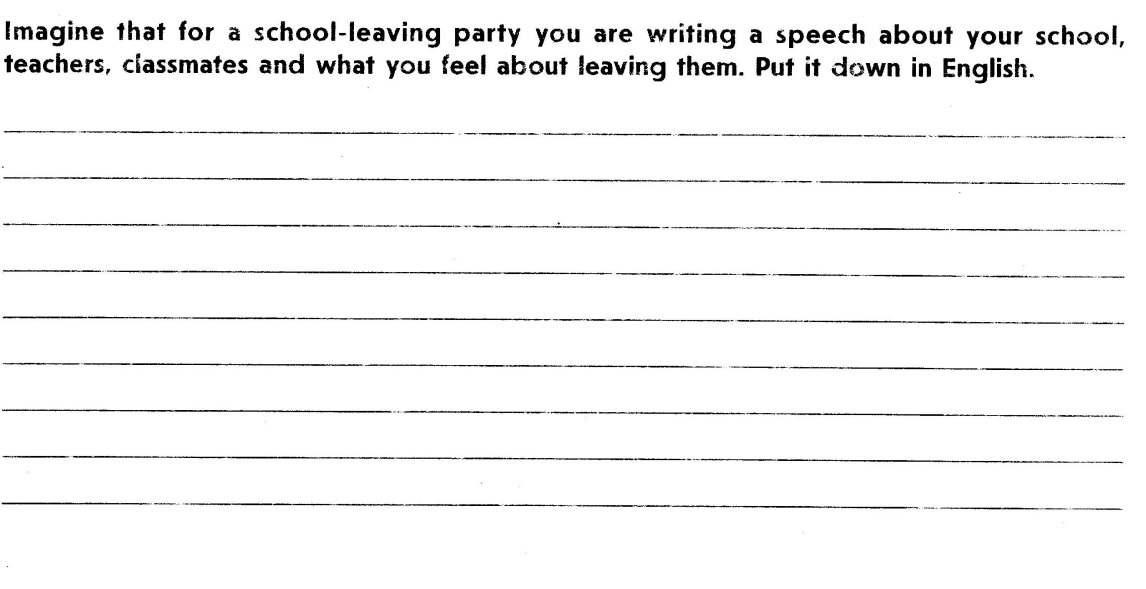 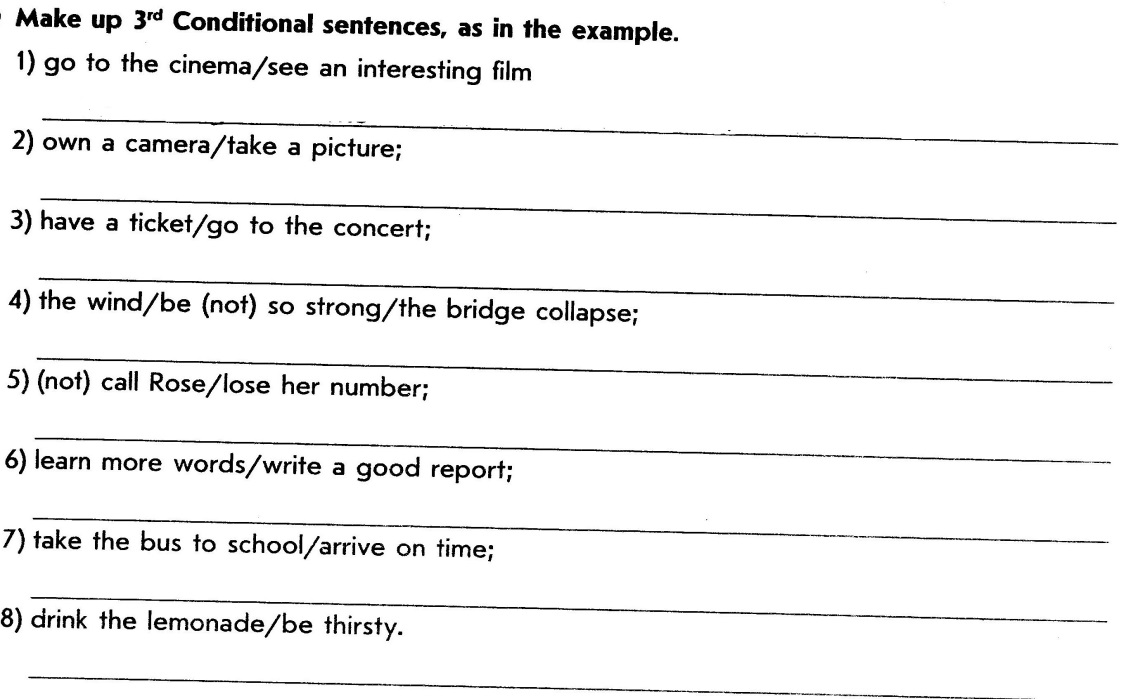 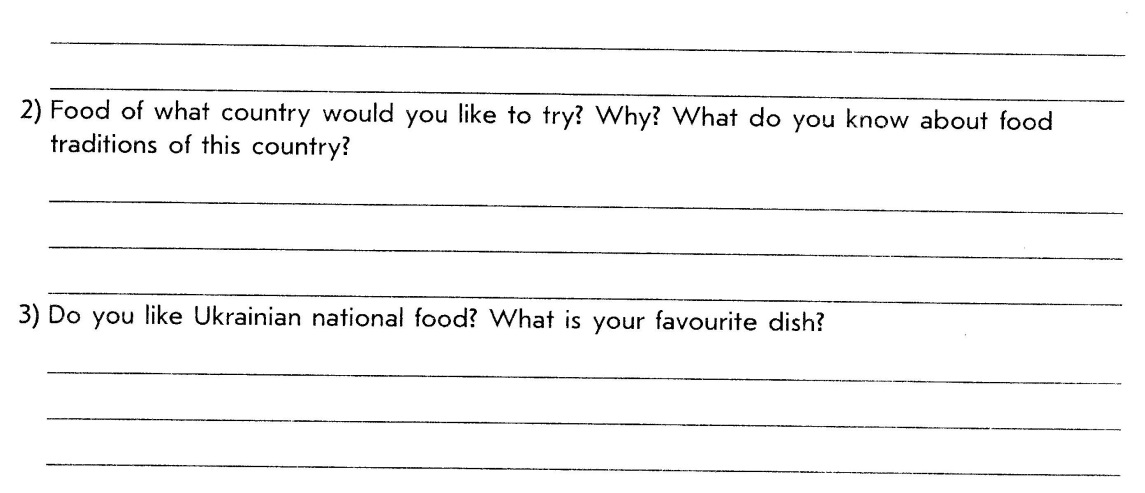 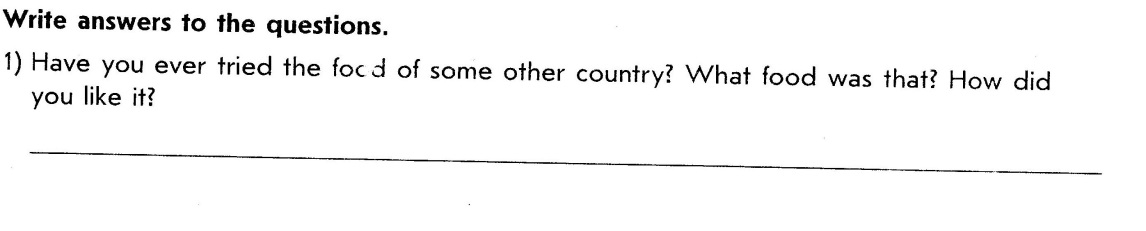 